A-FILL IN THE BLANKSG - - -  M - - - - - - !H - - - - !G - - - B - - !G - - - A - - - - - - - - !G - - -  E - - - - - - !G - - -  N - - - - !W - - -  I -  Y - - -  N - - - ?H - -  A - -  Y - - ?  --- am ------------ .10. ---- name -----  ------------- .B-WRITE THE SUBJECT PRONOUNS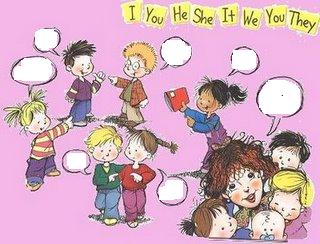 C-COMPLETE WITH ‘ am / is / are ‘I …………You ………….He …………..We…………She ………….It ……………They ……………D-WRITE THE SHORT FORMSIt is ………………They are ………………….I am ………………….. .We are ……………….He is …………………. You are ……………… .E-COMPLETE THE DIALOGUESA:Hello! I ……..Mary.W…………..’s y…………… n………………..?B:My ………………..’s John. ……………….are you?A:………’m ……………., …………………you.C: Good morning,Jane.D: ……………………………………… ,Mike.How are you?C: I’m fine,thank you,………………………?D:…………………..,thanks.Good-bye.C:…………………………… .E: What’s your name?F:My name is ………………………….. .What’s your ……………………..?E:………………………………………….. .F:Nice …………. meet you,………………… .E:Nice ………………………………………………..,too.     F-FILL IN THE BLANKS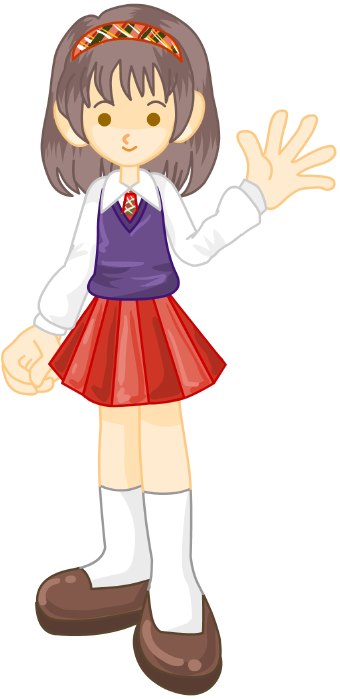 What’s ……………………..name?                                     …………………name is Susan.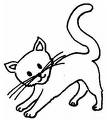 What’s ……………………..name?……………..name is Mırnav.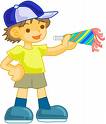 What’s …………………..name?……………….name is Mert.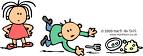 What are ……………………..names?……………….names are Carol and Joe.What’s ……………..name?My …………………………………………………………… .TOPIC: SUBTOPICS: LEVEL: Name: ____________________________    Surname: ____________________________    Nber: ____   Grade/Class: _____Name: ____________________________    Surname: ____________________________    Nber: ____   Grade/Class: _____Name: ____________________________    Surname: ____________________________    Nber: ____   Grade/Class: _____